Дата:  16.12.2020Группа: 20-ПСО-2дНаименование дисциплины: МатематикаТема: Схема вычисления производной.Часто нас интересует не значение какой-либо величины, а ее изменение. Например, сила упругости пружины пропорциональна удлинению пружины; работа есть изменение энергии; средняя скорость — это отношение перемещения к промежутку времени, за который было совершено это перемещение, и т. д.  При сравнении значения функции f в некоторой фиксированной точке х0 со значениями этой функции в различных точках х, лежащих в окрестности х0, удобно выражать разность f (х)- f (х0) через разность    (х-х0),  пользуясь понятиями «приращение аргумента» и «приращение функции». Объясним их смысл. Пусть х- произвольная точка, лежащая в некоторой окрестности фиксированной точки х0. Разность (х-х0) называется приращением независимой переменной х (или приращением аргумента) в точке х0 и обозначается .                           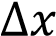 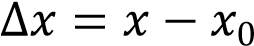 Приращение функции f в точке х0, соответствующее приращению , обозначается , и 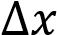 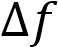 находится по формуле  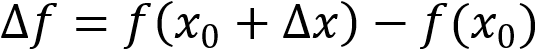 Графически это можно изобразить так:x, х0- это точки, f(x), f(x0)-значения функции в этих точек. Тогда∆f– это разность (f(x) – f(x0) -  (отрезок ∆f), а ∆х-  разность (х-х0) - отрезок ∆х. На графике хорошо видно, что приращение функции ∆fзависит от приращения аргумента  ∆х. Если мы уменьшим значение ∆х , то значение ∆f тоже уменьшится.( в процессе обсуждения преподаватель чертит график на доске)  f(x) 	 	х0 	∆х 	х Составьте опорный конспект.  Для лучшего понимания давайте рассмотрим  несколько примеров по данной формуле № 178 –Найдите приращение функции f в точке х0 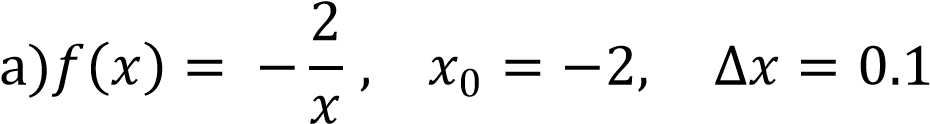 Решение: 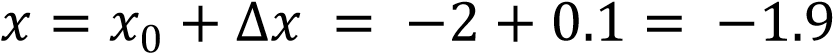 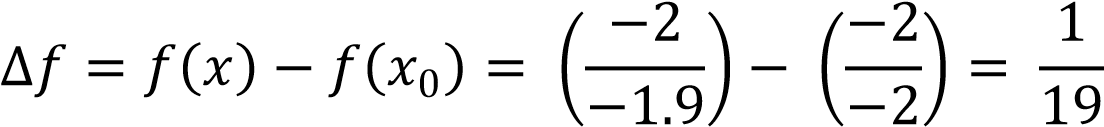 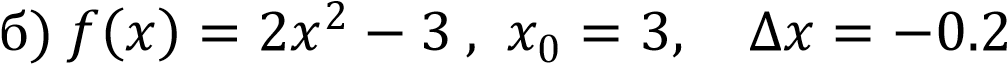 Самостоятельно: Найдите приращение функции f в точке х0 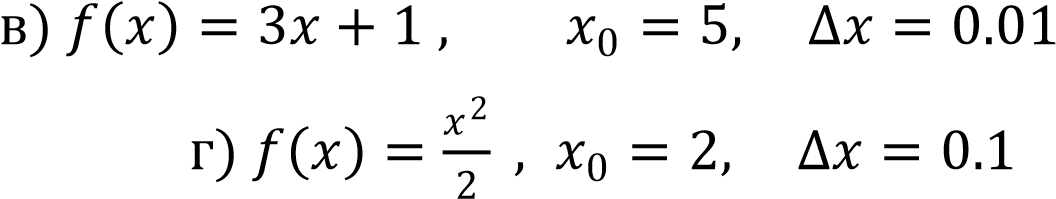 Понятие «Производная»  - Мы усвоили понятие приращение функции и приращение аргумента, что позволяет нам перейти к рассмотрению понятия «Производная». Формулировка определения производной основано на понятии предела. Производной функции f в точке х0 называется число, к которому стремится разностное отношение  при , стремящемся к нулю. 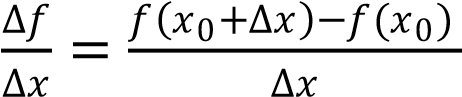 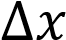 Производная функции f в точке хо обозначается f' (х0) (читается: «эф штрих от х0»). Схема вычисления производной по определению С помощью формулы, задающей функцию f , находим ее приращение в точке х0:     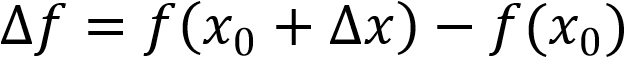 Находим выражение для разностного отношения, которое затем преобразуем – упрощаем, сокращаем на  и т.д. 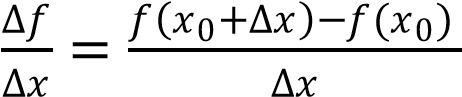 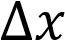 Выясняем, к какому числу стремится , если считать что  стремится к нулю. 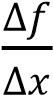 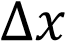 - Рассмотрим вычисление производной по данной схеме на конкретном примере: Пример 1. Найдем производную функции ьf(x)=x3 в точке х0. 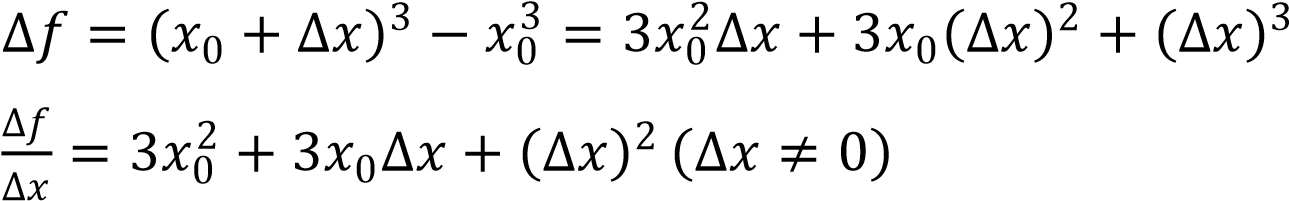 Заметим, что  постоянно, а при  очевидно, что 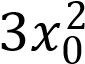 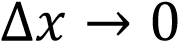 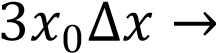 , а значит. Получаем . 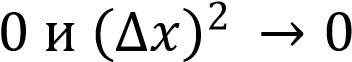 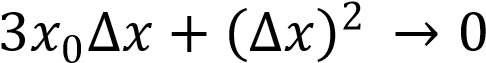 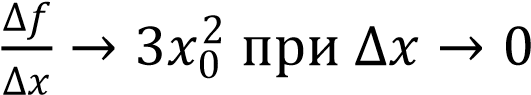 Следовательно,  f’(x0) =3x02. Пример 2.  Найдем производную функции f(x)=kx+b (k, b – постоянны) в точке х0. 1.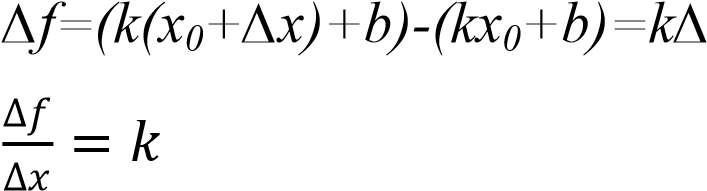 2.Поскольку k- постоянная, - постоянное число при любом ∆ х, и, значит, . 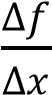 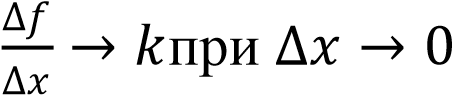 Итак, (kx+b)’=k - Для закрепления решим №194  194. Найдите значения производной функции f, если:  а) f (х) = х 2- 3х в точках -1; 2;  б) f (х) = 2х 3 в точках 0; 1;  1в) f (х) = в точках -2; 1;  г) f (х) = 4- х 2в точках 3; о.  Таблица производных  Часто встречаются задания, в которых неудобно, долго вычислять производную по определению. Поэтому существует таблица производных, которая помогает и облегчает работу по нахождению производной. Данной таблицей пользоваться очень просто. В ней представлена функция и найдена ее производная. Вам нужно найти необходимую функцию и посмотреть, чему равна ее производная. Вычислим производную функции используя таблицу: а)   y=2.5 	и)  y=2 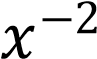 б)   y=-3.2 	к)   y=3 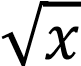 е)   y=2x⁵ 	 о)   y=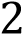 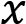 	ж)  y=2.4x⁴ 	п)    y= 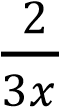 	з)   y= 	р)    y=- 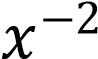 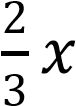  Правила дифференцирования  Мы рассматривали с вами простые задания, в которых дана одна функция и с этой функцией не выполняют ни каких операций. Но если мы рассмотрим такой пример : . Как найти производную?  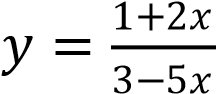 Для вычисления производных используют  правила дифференцирования Пр 1. Если функции u и v дифференцируемы в точке хо, то их сумма дифференцируема в этой точке и              (u + v )' = и'+ v ' Пример: 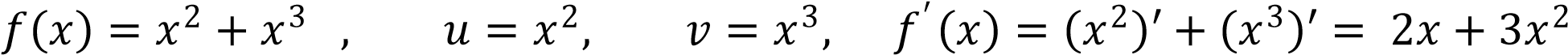 Лемма. Если функция f дифференцируема в точке х0, то она непрерывна в этой точке: при xx0, т.е.  при . 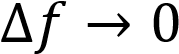 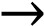 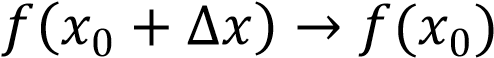 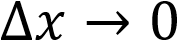 Пр 2. Если функции и и v дифференцируемы в точке хо, то их произведение дифференцируемо в этой точке и (uv)' = u'v + uv' Пример:   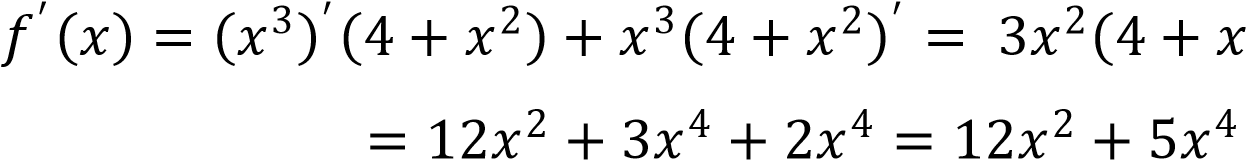 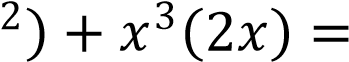 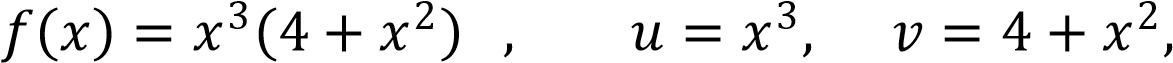 Следствие. Если функция и дифференцируема в хо, а С  постоянная, то функция Си дифференцируема в этой точке и (Си)' = Си'.  Пр 3. Если функции и и v дифференцируемы в точке хо и функция v не равна нулю в этой точке, то частное  также дифференцируемо в хо и  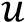 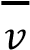 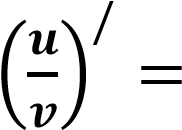 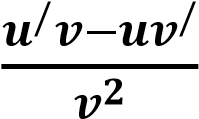 Пример:   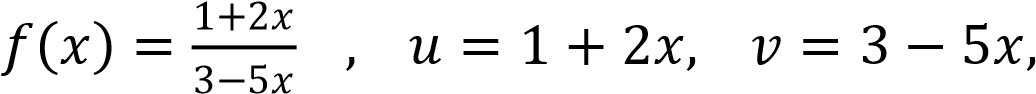 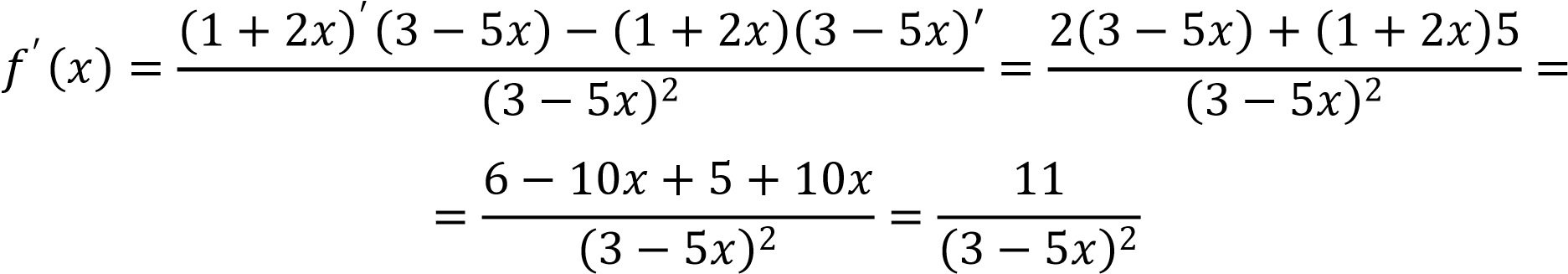 Закрепление изученного  На конкретных примерах рассмотрим, как пользоваться данными правилами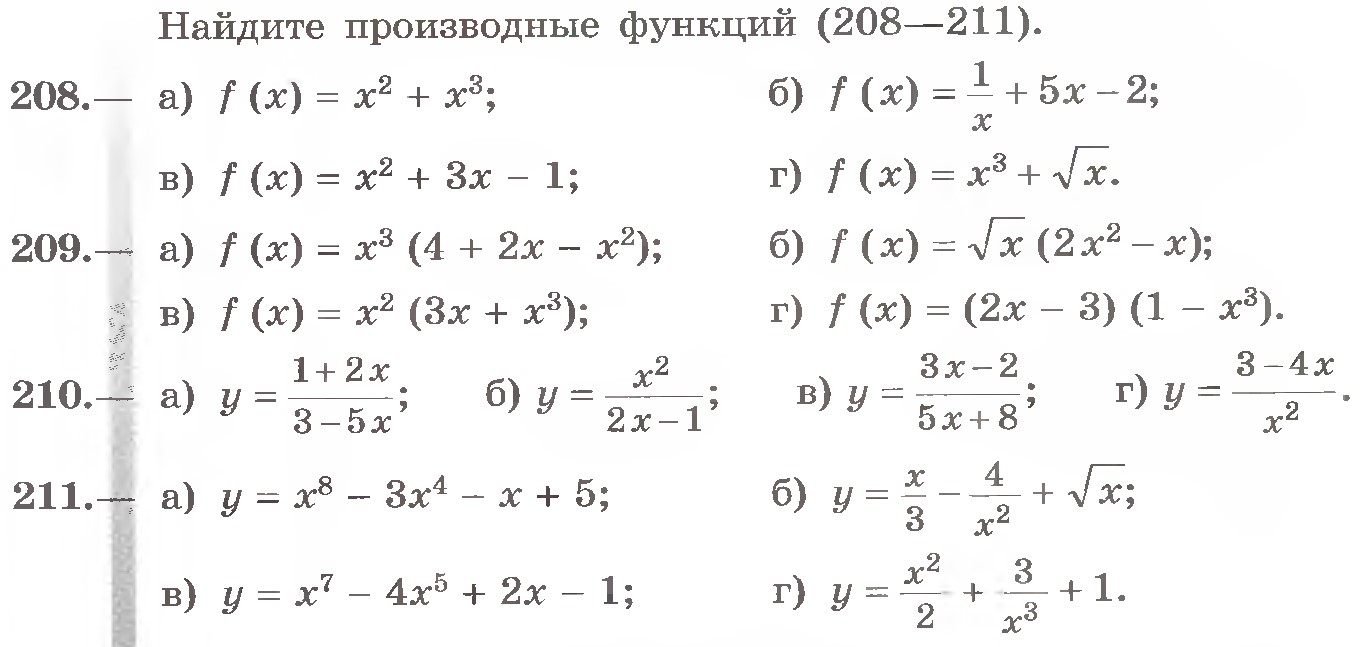 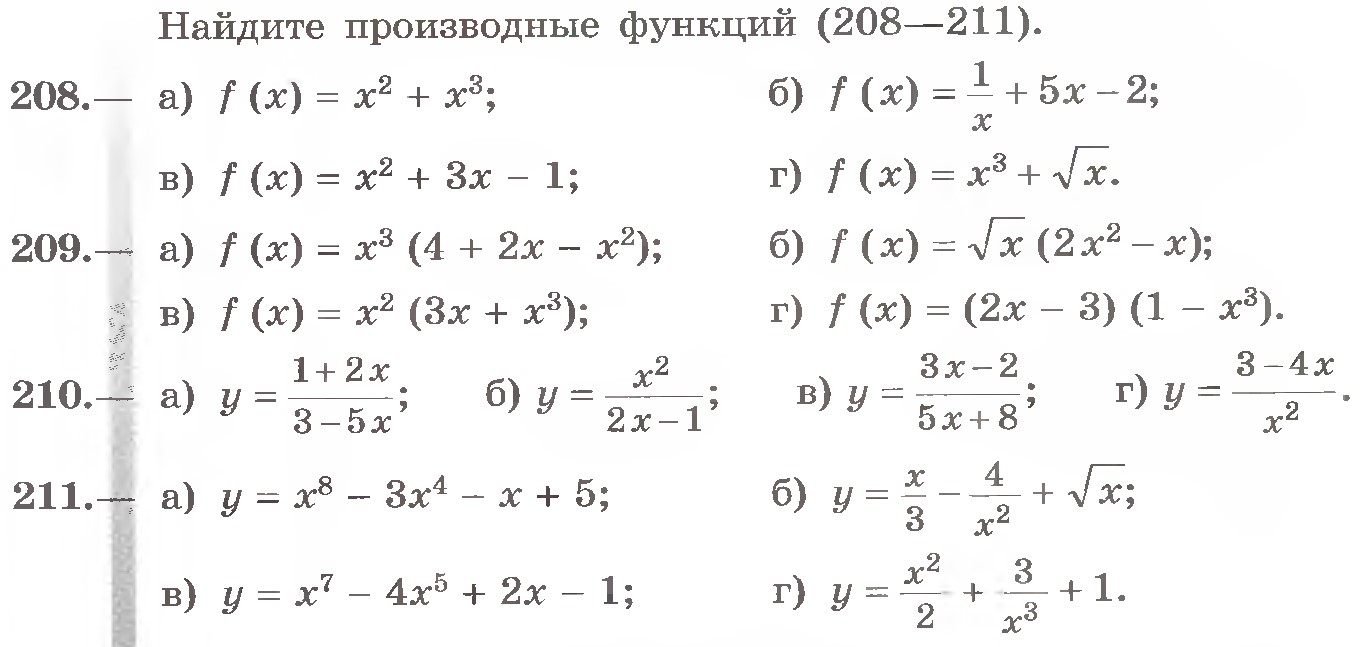  Подведение итогов - С какими новыми понятиями вы познакомились на сегодняшнем занятии - Что такое приращение функции и приращение аргумента и как они вычисляются - Дайте определение производной - Как вычислить производную с помощью определения? - Как еще можно вычислить производную? -Какие правила дифференцирования мы узнали?  Задание на дом Выучить основные понятия, правила, и таблицу производных Решить № 214, №215Преподаватель Науразова Л.АФункция Производная y=C y´=0 y=x y´=1 y=kx y´=k y=kx+m y´=k y=x ͫ y´=mx ͫ¯¹ y=k x ͫ y´=kmx ͫ¯¹ y= 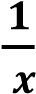 y´=- 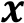 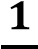 ²	y=	 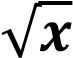 	y´	 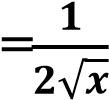 y=sin x y´=cos x y=cos x y´= - sin x y=tg x y´= 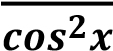 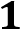 y=ctg x 	y´=	 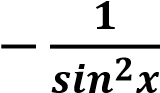 в)   y=7.5x л)   y=sin x г)   y=-10x м)  y=2cos x д)  y=x² н)   y=3sin x 